Домашнее задание для учащихся ансамбля народной песни «Калинушка»Дыхательная гимнастика1) Упражнения по методу А.Н. Стрельниковой:https://www.youtube.com/watch?v=_Yh4FoSKmms2) В положении лёжа на спине. Лёжа легко контролировать движения мышц.Выполнение упражнения:Лечь на спину, закрыв глаза и согнув ноги в коленях, постараться расслабить всё тело.Положить на грудь левую ладонь, правую — на живот.При дыхании контролировать положение левой руки, она должна оставаться на месте. Рука на животе, в свою очередь, должна подниматься в момент вдоха, а с выдохом идти вниз.3) Упражнение на брюшное дыхание с грузомВыполнение:Лягте на пол, положите на живот груз (подойдёт обычная книга).Начинайте дышать, как описано в технике упражнения лёжа, чтобы груз поднимался и опускался в процессе дыхания.Упражнение с грузом можно выполнять 15–20 минут.4) В положении стоя. Тренировка позволяет более тщательно проработать навык диафрагмального дыхания:Делаем неглубокий вдох через нос.Во время вдоха как «воздушный шарик» надувается живот.Выдох длительный через слегка приоткрытый рот.Выдох длиннее вдоха в 2 раза.Равномерно распределить струю вдоха на всю длину.Распевание. Повторить все выученные распевки.Дикция.Выучить новые скороговорки:Пакет под попкорн.Регулировщик лигуриец регулировал в Лигурии.Из кузова в кузов шла перегрузка арбузов. В грозу в грязи от груза арбузов развалился кузов.Косарь Касьян косой косит косо. Не скосит косарь Касьян покоса.Вокально-интонационная работа с партиями песен «На возморье мы стояли», «Да в саду дерево цветет»Играть на инструменте партитуры песен (партии всех голосов), одновременно исполняя свой голосПеть свою партию, одновременно играя на инструменте второй голос (своя партия при этом на инструменте не играется)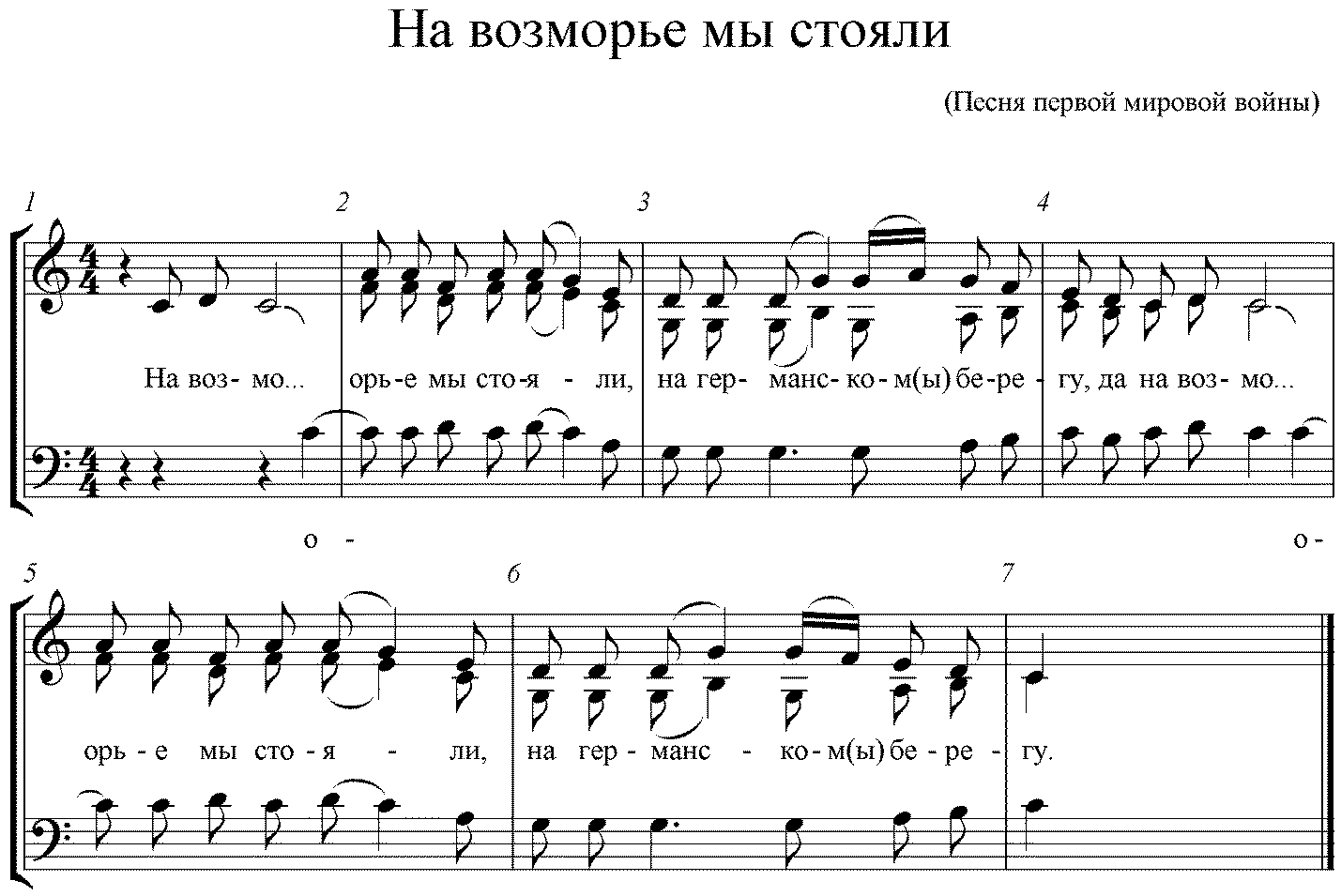 2. Мы стоя(а)ли и смотрелиКак волнуется волна.3. И тума(а)н с моря поднялся,Мелкий дождичек прошел.4. Из-за э(э)това тумануВраг – германец подошел.5. Врёшь ты врё(о)шь ты враг – германец,Тебе некуда пройди (да).6. У русско(о)ва войска многа,Русский любит угостить (да).7. Угости(и)т свинцовой пулей,На закуску стальной штык (да).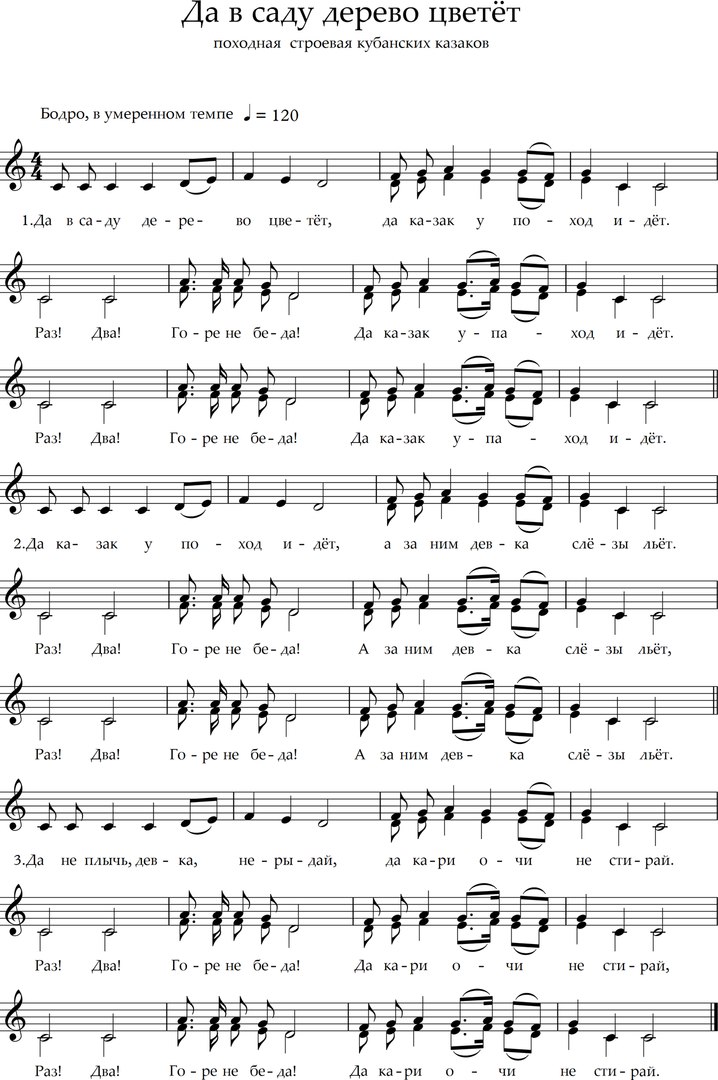 Да в саду дерево цветёт, да казак у поход идёт.Раз-два, горе не беда, да казак у поход идёт.  - 2 разаОй, да казак у поход идёт, да за ним девка слёзы льёт.Раз-два, горе не беда, да за ним девка слёзы льёт.   - 2 разаЭй, да не плачь, девка, не рыдай, да кари очи не стирай.Раз-два, горе не беда, да кари очи не стирай.   - 2 разаОй, да тогда, девка, заплачешь, да как у строю побачешь.Раз-два, горе не беда, да как у строю побачешь.   - 2 разаДа как у строю, у строю, да на вороненьком коню.Раз-два, горе не беда, да на вороненьком коню.   - 2 разаДа на вороненьком коне, да на казачем на седле.Раз-два, горе не беда, да на казачем на седле.   - 2 раза